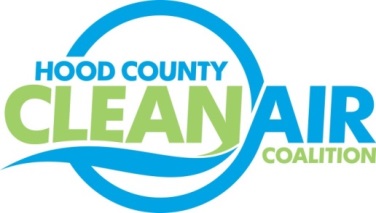 Meeting: Wednesday, August 3, 2016Neely House304 East Rucker Street, Granbury, Texas 760488:30-10:00 a.m.AgendaCall Meeting to OrderEPA Updates – Randy Pitre Regional Updates – Michelle McKenzieAir Quality Funding Opportunities for VehiclesUpcoming Trainings (Information at http://www.dfwcleancities.org/cals/default.asp)CNG Fuel System Inspector Training August 2-3 CNG Fueling Safety and Inspection Training, September 6-7National Drive Electric Week Event, September 17CNG Fuel System Inspector Training, October 4-5TCEQ Meeting August 3 on Proposed 2015 Ozone Nonattainment Designations; https://www.tceq.texas.gov/airquality/sip/eighthour.htmlLocal Updates – Michelle McKenzieReview of May, June and July Meeting Summaries Review of ProjectsMonthly Budget Review for April, May, and JuneStatus of Projects FY 16/17ReportsJuly Ozone UpdateSolar WebinarsDFW Clean Cities MeetingAir North Texas MeetingRegional Ozone Advance/ Nonattainment Area Meeting2016 Hood County Update for Ozone Advance 5.)  Discussion 6.)  Adjourn 